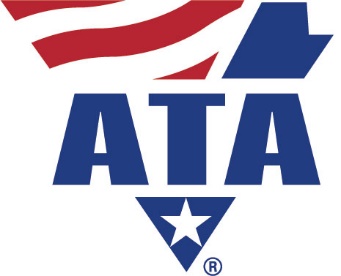 ATA’S MOVING AND STORAGE MEMBERSHIPFrequently Asked Questions:What is the purpose of the Moving & Storage Conference:  The Moving & Storage Conference focuses on advocacy for the moving and storage industry.What is the purpose of the Moving & Storage Council:  The Moving & Storage Council will focus on training, education, professional development and certifications.Will moving and storage issues and programs be incorporated into the overall ATA?  Yes, ATA has a number of resources that will benefit the moving and storage industry besides the specific Conference and Council.  These include our image programs, communications team, a full-service design and print shop, an extensive meetings department, as well as marketing, membership and sales teams.  ATA’s policy committees develop recommended policy for the ATA Board of Directors.  ATA’s Litigation Center and other specific councils and conferences add to the powerhouse of ATA.  Our American Transportation Research Institute, along with our Trucking Cares Foundation and Trucking Moves America Forward image movement are independent organizations that are under the ATA umbrella.  ATA is a member-driven organization.Additional Questions:Consumer Website:  The moving.org website is up and running and rebranded so consumers have information they need when planning a move.  www.moving.org. Designated Agents for Service of Process:  ATA offers the Agents for Service of Process.  For additional information please contact Jakelyn Cardoza.Arbitration:	ATA has hired Jakelyn Cardoza, formerly with AMSA, to administer the ATA Arbitration Program to help household goods carriers meet their arbitration obligations.  ATA will continue offering this program as a member benefit to any ATA member or Moving & Storage Conference Member.  ATA’s Arbitration program is set-up.  You must become a Member of ATA to take advantage of the program.Awards Programs:  ATA enjoys honoring and highlighting the many different awards and welcomes the opportunity to do the same for the moving and storage industry.Committees:  The ATA Moving & Storage Conference has developed a list of pertinent committees that you can participate in.  Please contact Katie McMichael for further information.Discount Program:  ATA is working with former members of AMSA’s Discount Program and offer them the opportunity to join the ATA Affinity Program.  ATA has an agreement with Penske.  Click here to learn more about our Affinity Programs.Independent Committee:  The Moving & Storage Conference has created an Independent Committee, hosting meetings, webinars and networking events.Market Analysis/Economic Reporting:  ATA has begun to incorporate moving and storage data into our economic reporting as well as performing specialized reports.Meetings:  ATA hosts a wide variety of meetings from annual membership meetings to issue meetings to economic-specific meetings and webinars.  ATA is planning a Moving and Storage meeting in the fall.Military Tariff/400NG:  The 400NG tariff solution can be accessed on the ATA website.MIS Foundation:  ATA is currently working with the Foundation Board of Directors to determine how best to serve similar charitable objectives within the ATA Federation.  ATA is very interested in the program and appreciates the scholarship function.  ATA has their own Trucking Cares Foundation.Move for Hunger:  ATA donates to many charities, mostly with donated transportation.  ATA is working with Move for Hunger.  Click here to learn more.Newsletters:  ATA members and members of the Moving & Storage Conference have the opportunity to receive many of ATA’s newsletters, morning clips, hot news and letters from the ATA President & CEO and ATA Chairman.  Products/Online Store:  ATA will incorporate additional moving and storage products into the Shop ATA online store.  The three pamphlets required for consumers are added to our store.Professional Development Programs:  ATA leads the next generation of industry leaders through our LEAD ATA program and our TMC Leaders of Tomorrow program.  ATA is anxious to lead the next generation of moving and storage industry members.ProMover:  ATA acquired the trademarked ProMover program from AMSA and has launched the new program in April 2021.Rate Filing for Military and GSA:  ATA will not offer this service but will be able to direct you to third party options.State Moving Associations:  The ATA Federation enjoys the relationship with our state trucking associations and is excited to welcome the state moving associations into the Federation.  State moving associations have been offered the opportunity to enter into an affiliation agreement and join ATA at no cost.Training & Certifications:  ATA will offer training and certifications to the moving and storage industry.  ATA is reviewing current training and work to enhance programs and offer additional needed programming.  ATA is working hard to launch some of the program by the end of Q2.Truckers Against Trafficking:  ATA and all 50 state trucking associations are partners with TAT and has offered TAT training to the moving and storage industry.Miscellaneous Programs:  ATA will review programs like the career center, the vehicle recovery program, lead generation programs and other programs that the moving and storage industry has enjoyed in the past.4/12/21